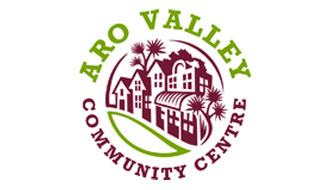 Present: Luke Allen (Co-chair), Rachel Griffiths, (Treasurer), Lexi Goodman (Community Developer), Sacha Green (Aro Valley Pre-school Representative), Catherine Vaughan, Hilary Unwin (Secretary) Jo Mckay, Karen McKay, Lisa Thompson, Jadwyn LoweApologies: Tony McGruddy, Roland Sapsford, Krissy, Jo Brien, Chris Loveday, and Jay Buzenberg. Opening RoundOpening Round Minutes Aproved. Sarah Paterson has left the Committee.  Minutes Aproved. Sarah Paterson has left the Committee. Summer Star TrekAction PointsAnother series of Summer Star Trek will be staged in the Aro Park in January 2016.  ACTION: Lexi and Krissy will liaise with the crew to discuss fundraising ideas and logistics, and ensure the dessert truck falls within the AVCC’s general aims around healthy food and low waste.Carried over. Aro Valley Community Centre Report Action PointsLexi presented the staff report.  Rex Delaney would like to come along to an AVCC meeting to talk about the community’s approach to people with mental health issues.The Fair Sub Committee will organize to meet next week. They will ask the previous coordinator Kelvin Aris to pass on his experience and expertise from past fairs. The subcommittee will get the framework developed and then involve the treasurer on the budget. There is a new group providing Acroyoga classes. The inaugural Aro Market went well, with some positive feedback from stall holders. Lexi has produced a community e-newsletter and mailed it out using the valley voice subscribers. People are able to unsubscribe at any time. Lexi and Jay are continuing discussions on this.  Rachel, Luke and Lexi met onsite with Rod [?] from boys and girls institute discuss street art. They looked at various sites and what could be done on them. The wall behind the Aston Towers, is owned by the WCC. A further discussion is needed about “ownership”/management of the wall. It could be useful to establish a  MOU between AVCC and WCC. More community discussion and input is required to get this off the ground. Lexi has applied for some WCC funding from the neighbours day fund for a “Christmas in Aro Park” celebration – carols, bbq, solar lights, tinsel on the trees!  ACTION: Lexi will discuss this further with Rex Delaney and find out what he is able to offer in terms of support for people or issues that require attention. ACTION: Rachel will bring options and a budget to the next meeting so that the AVCC can decide on wages for the school holiday programme staff. Carried over. ACTION: Rachel and Hilary will assist with a free sausage sizzle at the next Aro Market on November 1st. ACTION: Jadwyn, Lisa, Lexi, Jay and Hilary have formed a subcommittee on this topic and will meet on Thursday 29th October at the office between  8- 9pm to discuss this.Organising Ourselves Action Points Financial Report  Rachel presented the September financial report for review. She had looked at the relevant documents and rules on financial reporting and said that the financial reports only require minimum detail. Krissy now fully up to speed with all administrative requirements. DECISION: The committee approved the September financial report.Christmas Trees Sale Sarah Paterson will still provide oversight outside of the AVCC. Luke asked Iona Pannet about getting a council report on the state of the bunker – she said to talk to Jenny Rains. Update post meeting The pavilion was assessed by an engineer soon after the spalling occurred and he confirmed that the building was dangerous as a result of the instability of the roof. Under no circumstances should anyone enter the building or stand on the roof.The yellow ‘earthquake prone’ notice and the two ‘no unauthorised access’ posters should not be removedThere was some renewals budget for the tennis pavilion for 16/17 ($40,000) this can be aligned to the proposed wider upgrade.  Valley Voice The editors are ready to move on and the AVCC needs to find some replacements. Meetings/General Meetings/Planning DayGeneral Meeting – first one planned for Wednesday 18th November –from Aro to Paris a discussion on climate change and transport – focused on local initiatives.  It should also include information on what the AVCC does and how it works. We need a process to allow people from the community to put items on to the agenda. Suggestions for the next two: April 6th – re upgrade of the Community Centre 1st June Constitution ReviewContinue to ask for ideas from the community which can be further developed and discussed at the planning day. Feedback from the AVCC Planning Day Community Centre Upgrade We had a brainstorming session mapping out current uses of the site –we now have an initial list, and we now have to see whether the current facilities cater for these uses and what improvements need to be made. The sub committee – JO, Chris, Sacha and Luke– met and agreed that Luke would contact local people with knowledge and expertise in engaging with the wider community. Luke will map out some engagement exercises and hope to have those happen over summer. WCC probably have the expertise to assist with that. Teresa Gianos and Jenny Rains would be able to provide input on that. Jenny Rains also has documents from the previous consultation process. Lexi suggested drafting a questionnaire that she can give to people who drop in to the committee centre. Discussed using the idea of “Living Buildings” to provide a framework for the discussions to build on. That is if there is a shared vision around sustainability, use of recycled “green” materials, focus on a design that incorporates the existing dynamics of the site – sun, wind, shade etc – some foundations so that the overall design has an agreed focus might make the consultation process more focused and constructive.  Iona said it would be useful to have an idea about the particular direction the concept is taking so she can discuss this with the WCC.  Sacha talked about the site development – she said that the preschool and playground are not scheduled for any attention until 2023/24, with a possible repaint around 2017/18. She would like some focus on how the playground features in the site development plan, including discussions on the ongoing issues around matting. The preschool has been granted some funding for a mosiac mural. It represents the concept of “Our Place” which has been part of the recent learning programme for the children. The preschool has engaged with local mana whenua as part of the planning and development process. Financial sustainability is an ongoing issue and stressful issue for the preschool. ACTION –Luke to get advice from Jenny Rains (WCC) on the bunker and establishing a storage space under the garages. ACTION: Roland will meet with potential new volunteer. Carried over. ACTION: Roland will ask for ideas for general meetings via the AVCC facebook page and through Valley Voice. ACTION: LUKE will contact local people with knowledge and expertise in engagement with communities and map out some engagement exercises. Community Issues Action PointsAction PointsAny Other BusinessNo other business.Meeting ClosedMeeting ClosedMeeting ClosedThe meeting closed at 9.45pm. The meeting closed at 9.45pm. The meeting closed at 9.45pm. 